 	Mark Twain Middle School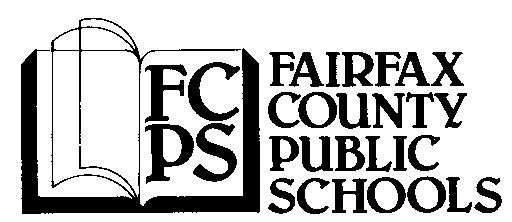 FAIRFAX COUNTY 	4700 Franconia RoadPUBLIC SCHOOLS	Alexandria, VA 22310Dear Parents:This summer, Twain Middle School will continue a summer reading requirement in order to encourage continuous reading and learning.  Follow-up activities have been developed by the teachers at our school, and these will be implemented in the fall.Middle School Language Arts has a new Middle School Reads site highlighting great young adult books.  It’s a good way for our middle schoolers to explore current titles. Students may also read any book that is comparable to books on this site and approved by their parents. Please see the next page for more detailed information about the summer reading requirement at Twain.Reading is crucial to academic achievement, and I urge you to encourage your child to read many books, magazines, and newspaper articles over the summer months.  I appreciate your help as we all work together to support the academic program at Mark Twain Middle School.Sincerely,Chuck MillerPrincipalRising 7th Grade Summer Reading Assignment RequirementsPLEASE READ BELOW BEFORE STARTING THE ASSIGNMENT!We encourage students to choose a book from the BlackBoard Middle School Reads website (bit.ly/middleschoolreads.) This site will also be available on our school’s website. However, the book you choose cannot be a graphic novel, or cannot have been turned into a movie, television show, etc. Books on the site may fall under this category. Do not select those books for the summer reading assignment.Students should select a book that is on or above their reading level.After reading your chosen book, you will complete the following two assignments. These assignments are due the first day of school.Help sessions will be offered over the summer. Keep an eye on our website for more information!QuestionsIf you have any questions about this assignment, feel free to contact 7th Grade Department Chair Sarah Thompson at smthompson1@fcps.edu.Assignment #1: Reflection JournalWhen we read books, our brains are constantly looking to make connections to the text. For this reason, you will pick three different parts of your book in which you made a significant (important) connection to what you read. You will have a total of 3 reading responses, which will include direct quotes from your book too.The requirements for this part are:each significant quote should be 1-2 complete sentenceseach significant quote should include page numberseach reading response should be at least one paragraph (four sentences.)follow spelling, capitalization, and punctuation rules to the best of your abilityTo help you with your reading responses, consider using some of the sentence starters below. I was confused by . . .I really like/dislike this idea because . . .This character reminds me of somebody I know because . . .This character reminds me of myself because . . .I think this setting is important because . . .This scene reminds me of a similar scene in (titleof book/movie/T.V. show) because . . .I like/dislike this writing because . . .This part is very realistic/unrealistic because . . .I think the relationship between ______and______ is interesting because . . .If I were (name of character) at this point, Iwould . . .I love the way . . .I can't believe . . .I wonder why . . .I like the way the author . . .I felt sad when . . .I wish that . . .I want to know more about . . .Ready to write? See the next page for an example and the chart you will fill out. (If you need more space than what’s on the chart, simply finish your response on a separate sheet of paper. Be sure to include any extra paper when you turn it in!)REGARDLESS OF WHAT YOU CHOOSE, make sure your creative piece is neat and organized and that all parts are finished. Not everyone is the best artist, of course, but everyone can put forth the effort to make this project look nice!Teachers will use the Summer Reading Assignment as an Assessment of their choice. For example, you may use this assignment as part of a presentation. It is the expectation that all students complete their Summer Reading Assignment.OPTION #1: Part I: Using the space below, create a NEW book cover/movie poster for your book. Your creation must show understanding of the main character and theme.OPTION #2: Part I Using the space below, write a journal entry from the main character’s perspective as if it is happening right after the book ends. (This entry should be at least 8-10 sentences.)OPTION #3: Part I Create a paper version of an Instagram account for the main character. DO NOT create an actual Instagram account for your character. The pictures you create must be drawn and should focus on important events within the story (minimum of four pictures). Under each picture, include a caption (must be at least one sentence) and feel free to include appropriate hashtags.Student Name:                         Book Title:                                                  Genre:English Teacher:                      Author: Student Name:                         Book Title:                                                  Genre:English Teacher:                      Author: Significant quote from the text:Example: Before I know it, three more boys is pointing at me and singing that song, too. Me, I’m wishing the building will collapse on top of me. (Pg. 3)Reading Response: Explain the quote and your connection to it. In this quote, Maleeka did not stand up to the boy who was teasing her. I connected to this quote because I couldn’t believe that Maleeka didn’t say anything to him! I think it’s important to stand up for yourself because if you don’t, people will always bring you down. I hope that Maleeka starts to speak up. If she doesn’t speak up, I hope she talks to her mom or teacher about it.Quote: (1-2 complete sentences)_________________________________________________________________________________________________________________________________________________________________________________________________________________________________________________________________________________________________________________________________________________________________________________________________________________________________________________________________________________________Reading Response #1: (4 or more complete sentences)____________________________________________________________________________________________________________________________________________________________________________________________________________________________________________________________________________________________________________________________________________________________________________________________________________________________________Quote: (1-2 complete sentences)____________________________________________________________________________________________________________________________________________________________________________________________________________________________________________________________________________________________________________________________________________________________________________________________________________________________________Reading Response #2: (4 or more complete sentences)____________________________________________________________________________________________________________________________________________________________________________________________________________________________________________________________________________________________________________________________________________________________________________________________________________________________________Quote: (1-2 complete sentences)____________________________________________________________________________________________________________________________________________________________________________________________________________________________________________________________________________________________________________________________________________________________________________________________________________________________________Reading Response #3: (4 or more complete sentences)____________________________________________________________________________________________________________________________________________________________________________________________________________________________________________________________________________________________________________________________________________________________________________________________________________________________________Assignment #2: Creative ChoiceCHOOSE ONLY ONE of the three options on the next pages. Carefully read each option. For the one you choose, you must complete both Part I and Part II of that option. Student Name:                         Book Title:                                                  Genre:English Teacher:                      Author: OPTION #1: Part II: You should also write a paragraph explaining what from the book inspired you to create the artwork for your book cover/movie poster and why what you drew is important in the story. For instance, if you drew a book cover of the main character fighting a monster, explain where in the book that scene takes place and how the monster fight scene was important. You can write your paragraph in the space on the backside of this paper.____________________________________________________________________________________________________________________________________________________________________________________________________________________________________________________________________________________________________________________________________________________________________________________________________________________________________________________________________________________________________________________________________________________________________________________________________________________________________________________________________________________________________________________________________________________________________________________________________________________________________________________________________________________________________________________________________________________________________________________________________________________________________________________________________________________________________________________________________________________________________________________________________________________________________________________________________________________________________________________________________________________________________________________________________________________________________________________________________________________________________________________________________________________________________________________________________________________________________________________________Student Name:                         Book Title:                                                  Genre:English Teacher:                      Author: ____________________________________________________________________________________________________________________________________________________________________________________________________________________________________________________________________________________________________________________________________________________________________________________________________________________________________________________________________________________________________________________________________________________________________________________________________________________________________________________________________________________________________________________________________________________________________________________________________________________________________________________________________________________________________________________________________________________________________________________________________________________________________________________________________________________________________________________________________________________________________________________________________________________________________________________________________________________________________________________________________________OPTION #2: Part II: You should also write a separate paragraph explaining why you think your journal entry is logical. What had just happened in end of the story to cause you write the journal entry like you did? You can write your answer in the space below.________________________________________________________________________________________________________________________________________________________________________________________________________________________________________________________________________________________________________________________________________________________________________________________________________________________________________________________________________________________________________________________________________________________________________________________________________________________________________________________________________________________________________________________________________________________________________________________________________________________________________________________________________________________________________________________________________________________________________________________________________________________________________________________________________________________________________________________________________________________________________________________________________________________________________________________________________________________________________________________________________________________________________________________________________________________________________________________________________________________________________________________________________________________________________________Student Name:                         Book Title:                                                  Genre:English Teacher:                      Author: 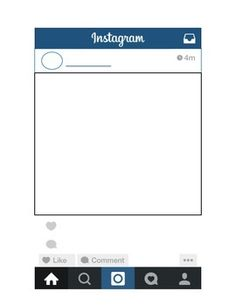 OPTION #3: Part II: You should also write a separate paragraph explaining what from the book inspired you to create the artwork for each picture. Why is what you drew important in the story? You can use the space below. You should explain each picture in 2-3 sentences. ________________________________________________________________________________________________________________________________________________________________________________________________________________________________________________________________________________________________________________________________________________________________________________________________________________________________________________________________________________________________________________________________________________________________________________________________________________________________